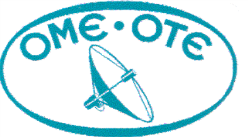 	                                                                                             Αθήνα 8/10/2015A N A K O I N Ω Σ ΗΣυναδέλφισσες/οι,Με αφορμή ενημέρωση της Διοίκησης, με μαζικό email, σχετικά με την εξάντληση της κανονικής άδειας έως τέλος του έτους, επιθυμούμε να σας ενημερώσουμε ως εξής.Πράγματι, μετά την αναθεώρηση του νομικού πλαισίου που καθορίζει τον τρόπο χορήγησης κανονικών αδειών, η κανονική άδεια κάθε έτους πρέπει να δίνεται αυστηρά έως τις 31/12 χωρίς τη δυνατότητα μεταφοράς ημερών κανονικής άδειας στο νέο έτος.Αυτό που δεν αναφέρεται όμως και έχει καταγγελθεί στα πρωτοβάθμια σωματεία του Ομίλου, αλλά και στην ΟΜΕ – ΟΤΕ, είναι η αυθαίρετη ερμηνεία της νομολογίας από τη Διοίκηση πάνω στο συγκεκριμένο ζήτημα. Πιο συγκεκριμένα ασκείται αφόρητη πίεση σε μερίδα εργαζομένων για σπάσιμο της κανονικής άδειας ακόμα και σε μονοήμερες, παρά την αντίθετη βούληση στο λογικό αίτημα των συναδέλφων για χορήγηση κανονικής άδειας τουλάχιστον πέντε ημερών.Καλούμε τη Διοίκηση του Ομίλου ΟΤΕ άμεσα να παύσει αυτήν την παρελκυστική τακτική στο συγκεκριμένο ζήτημα. Η κανονική άδεια των συναδέλφων δεν πρέπει να χορηγείται τμηματικά και με αποκλειστικό κριτήρια τις υπηρεσιακές ανάγκες.Καλούμε τους συναδέλφους που έχουν υποστεί τέτοιου είδους πιέσεις άμεσα να τις αναφέρουν στο σωματείο στο οποίο είναι μέλη και στην ΟΜΕ – ΟΤΕ.Πέρα από τις υπηρεσιακές ανάγκες υπάρχουν και οι ανθρώπινες ανάγκες. Και οι δύο πρέπει να γίνουν σεβαστές από κάθε μέρος, χωρίς ετεροβαρείς προσεγγίσεις και πονηρές μεθοδεύσεις.ΓΙΑ ΤΗΝ ΟΜΕ – ΟΤΕ                                Ο ΠΡΟΕΔΡΟΣ                           Ο Γ. ΓΡΑΜΜΑΤΕΑΣ                             Βασίλης Λάμπρου                        Δημήτρης Φούκας